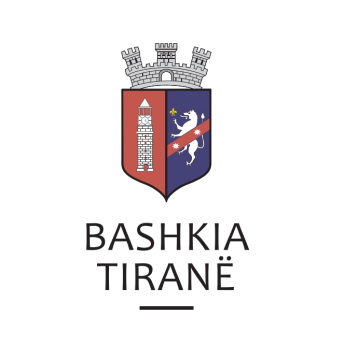 R  E  P U  B  L  I  K  A    E   S  H  Q  I  P  Ë  R  I  S  ËBASHKIA TIRANË
MATERIAL PËRMBLEDHËSMBINJËSINË ORGANIZATIVE TË BASHKISË TIRANË – PËR PRAKTIKANTËA) Njësitë AdministrativeNJËSIA ADMINISTRATIVE NR. 1NJËSIA ADMINISTRATIVE NR. 2NJËSIA ADMINISTRATIVE NR. 3NJËSIA ADMINISTRATIVE NR. 4NJËSIA ADMINISTRATIVE NR. 5NJËSIA ADMINISTRATIVE NR. 6NJËSIA ADMINISTRATIVE NR. 7NJËSIA ADMINISTRATIVE NR. 8NJËSIA ADMINISTRATIVE NR. 9NJËSIA ADMINISTRATIVE NR. 10NJËSIA ADMINISTRATIVE NR. 11NJËSIA ADMINISTRATIVE BALDUSHKNJËSIA ADMINISTRATIVE BËRZHITËNJËSIA ADMINISTRATIVE DAJTNJËSIA ADMINISTRATIVE FARKËNJËSIA ADMINISTRATIVE KASHARNJËSIA ADMINISTRATIVE KRRABËNJËSIA ADMINISTRATIVE NDROQNJËSIA ADMINISTRATIVE PETRELËNJËSIA ADMINISTRATIVE PEZËNJËSIA ADMINISTRAT SHËNGJERGJNJËSIA ADMINISTRATIVE VAQARRNJËSIA ADMINISTRA ZALL BASTARNJËSIA ADMINISTRATIV ZALL HERRLAGJJA NR. 12LAGJJA NR. 13LAGJJA NR. 14B) Njësitë e VarësisëNdërmarrjet dhe SHA-të me vetëfinancim dhe që monitorohen nga DMNSHAShoqëritë aksionereC) Aparati i Bashkisë TiranëKËSHILLI BASHKIAK2) DREJTORIA E AUDITIT TË BRENDSHËMDrejtoria e Auditit të Brendshëm Drejtoria e Auditit të Brendshëm është përgjegjëse për mirëadministrimin e çdo çështje që lidhet me mbështetjen e njësisë publike për të arritur qëllimet e saj, duke ndihmuar Titullarin të identifikojë dhe të vlerësojë risqet në njësinë publike, për të vlerësuar përshtatshmërinë dhe efektivitetin e sistemeve, strukturave, vendimeve, procedurave e kontrolleve, mbështetjen e njësisë publike në menaxhimin e sistemit financiar dhe kontrollit në përgjithësi, duke u fokusuar kryesisht në identifikimin, vlerësimin dhe menaxhimin e riskut nga titullari i njësisë publike, përputhshmërinë e akteve të brendshme dhe të kontratave me legjislacionin, besueshmërinë dhe gjithëpërfshirjen e informacionit financiar dhe operacional duke dhënë vlerësime objektive, opinione ose përfundime të pavarura për një proces, sistem ose një çështje tjetër që mbulohet nga auditimi.3) DREJTORIA E INFORMACIONITDrejtoria e Informacionit Drejtoria e Informacionit është përgjegjëse për mirëadministrimin e çdo çështje që lidhet me mbajtjen në përditësimin e vazhdueshëm të informacionit ndaj publikut mbi projekte publike, shërbime të ndryshme për qytetarët, aktivitete të ndryshme të institucionit me karakter promovues, argëtues, me qëllim arritjen e objektivave dhe përmbushjen e rezultateve nëpërmjet përdorimit efiçent dhe efikas të burimeve financiare dhe njerëzore në dispozicion të saj. Gjithashtu, Drejtoria e Informacionit është përgjegjëse për zbatimin e strategjive, politikave dhe planeve të fushës përkatëse ku vepron, si dhe për programet,veprimtaritë dhe proceset, të cilat duhet të menaxhohen në përputhje me parimet e ligjshmërisë dhe të transparencës. Kjo drejtori ka sektorët e më poshtëm.Sektori i Marrëdhënieve me MediatSektori i Marrëdhënieve me PublikunSektori i Monitorimeve4) DREJTORIA E ZONËS SË LIRË EKONOMIKE DHE INVESTIMEVE TË HUAJADrejtoria e Zonës së Lire Ekonomike dhe Investimeve të Huaja është përgjegjëse për menaxhimin e çdo çështje që lidhet me proçesin e identifikimit të sipërfaqeve potenciale (shtetërore ose private), pjesë në territorin e Bashkisë Tiranë, që shërbejnë për krijimin dhe zhvillimin e zonave ekonomike me qëllim thithjen e investimeve të huaja direkte që kontribuojnë në zhvillimin ekonomik lokal. Gjithashtu, Drejtoria e zonës së lirë ekonomike dhe investimeve të huaja, harton dokumentacionin e nevojshëm dhe kryen të gjithë procesin, duke koordinuar aktorët e përfshirë në të gjitha fazat që kalon propozimi, ndërtimi, zhvillimi dhe funksionimi i një Zone Ekonomike të Teknologjisë dhe Zhvillimit, të cilat duhet të menaxhohen në përputhje me parimet e ligjshmërisë dhe të transparencës.5) DREJTORIA E KOMUNIKIMIT DIXHITALDrejtoria e Komunikimit Dixhital është përgjegjëse për monitorimin e faqeve zyrtare dhe rrjeteve sociale, duke reflektuar përditësimin, publikimin e informacioneve dhe lajmeve në kohë reale, në kuadër të informimit të qytetarëve për të gjitha projektet dhe nismat që ndërmerr Institucioni. Gjithashtu, Drejtoria e Komunikimit Dixhital është përgjegjëse për përgatitjen dhe ndjekjen e problematikave ndaj çdo eventi live nëpërmjet rrjeteve sociale, arkivimin e materialeve foto-video të eventeve, të bashkërenduara me axhendën e Titullarit të Institucionit dhe në përputhje me parimet e ligjshmërisë dhe të transparencës.6) DREJTORIA E PËRGJITHSHME E TEKNOLOGJISË SË INFORMACIONIT INOVACIONIT DHE TË DHËNAVEDrejtoria e Teknologjisë së Informacionit dhe Komunikimit Drejtoria e Teknologjisë së Informacionit dhe Komunikimit është përgjegjëse për mirëadministrimin e çdo çështje që lidhet me zhvillimin dhe promovimin e strategjisë së sistemeve dhe infrastrukturës së teknologjisë së informacionit dhe komunikimit, duke përdorur teknologji inovative dhe efikase, zhvillimin dhe implementimin e proçedurave mbi jetëgjatësinë e tyre, monitorimin dhe raportimin e funksionimit dhe vazhdimësisë së sistemeve dhe infrastrukturës informatike në funksion të rritjes së efikasitetit të informacionit dhe komunikimit. Gjithashtu, Drejtoria e Teknologjisë së Informacionit dhe Komunikimit është përgjegjëse për zbatimin e strategjive, politikave dhe planeve të fushës përkatëse ku vepron, si dhe për programet,veprimtaritë dhe proceset, të cilat duhet të menaxhohen në përputhje me parimet e ligjshmërisë dhe të transparencës. Kjo drejtori ka sektorët e më poshtëm.Sektori i Qeverisjes dhe Menaxhimit të KërkesaveSektori i Zhvillimit të Mjeteve ProgramueseSektori i Rrjeteve dhe Infrastrukturës së ServeraveSektori i Asistencës TeknikeDrejtoria e të DhënaveDrejtoria e Inovacionit dhe të Dhënave (tashmë ndarë në dy drejtori të veçanta) janë përgjegjëse për grumbullimin e të dhënave dhe përpunimin e treguesve statistikorë dhe gjeohapësinorë, si dhe për mirëmbajtjen dhe përditësimin e Platformave Open Data e GIS. Nëpërmjet përdorimit eficient dhe efikas të burimeve financiare dhe njerëzore në dispozicion, bën identifikimin e të dhënave bazë si dhe përcakton qëllimet dhe objektivat që duhet të trajtojë në përpilimin e raporteve statistikore e gjeohapësinore. Gjithashtu, Drejtoria e Inovacionit dhe të Dhënave është përgjegjëse për zbatimin e strategjive, politikave dhe planeve të fushës përkatëse ku vepron, si dhe për programet,veprimtaritë dhe proceset, të cilat duhet të menaxhohen në përputhje me parimet e ligjshmërisë dhe të transparencës. Kjo drejtori ka sektorët e më poshtëm.Sektori i StatistikaveSektori GisDrejtoria e Inovacionit Drejtoria e Inovacionit mirëadministron çështje që lidhen me zhvillimin dhe promovimin e strategjisë së inovacionit, zhvillimit të projekteve novatore dhe startupeve, duke ndikuar në ndërtimin e një ekosistemi të shëndetshëm për të sjellë risi ndaj shërbimeve të ofruara. Gjithashtu, Drejtoria e Inovacionit është përgjegjëse për zbatimin e strategjive, politikave dhe planeve të fushës përkatëse ku vepron, si dhe për programet, veprimtaritë dhe proceset, të cilat duhet të menaxhohen në përputhje me parimet e ligjshmërisë dhe të transparencës.7) DREJTORIA E PËRGJITHSHME E OBJEKTEVE NË BASHKËPRONËSI, ADMINISTRIMIT TË NJA-VE DHE EMERGJENCAVE CIVILEDrejtoria e Objekteve në Bashkëpronësi Drejtoria e Objekteve në Bashkëpronësi dhe Administrimit NJA-ve (që tashmë janë ndarë në dy drejtori të veçanta) janë përgjegjëse për mirëadministrimin e çdo çështje që lidhet me rritjen e fizibilitetit të aksioneve të ndërmarra nga Bashkia Tiranë, përmes krijimit të një vizioni konkret dhe strategjie efiçente komunikimi me 24 Njësi Administrative + 3 Lagjeve, në funksion të rritjes së transparencës, përcaktimit real të prioriteteve nëpërmjet gjithëpërfshirjes së qytetarëve në procesin e vendimmarrjes. Gjithashtu, Drejtoria e Objekteve në Bashkëpronësi dhe Administrimit të Njësive Administrative është përgjegjëse për zbatimin e strategjive, politikave dhe planeve të fushës përkatëse ku vepron, si dhe për programet,veprimtaritë dhe proceset, të cilat duhet të menaxhohen në përputhje me parimet e ligjshmërisë dhe të transparencës. Kjo drejtori ka sektorët e më poshtëm.Sektori i Objekteve në BashkëpronësiSektori i Menaxhimit të Fondit të KomunitetitDrejtoria e Emergjencave Civile Drejtoria e Emergjencave Civile është përgjegjëse për mirëadministrimin e çdo çështje që lidhet me menaxhimin e rasteve të emergjencave civile dhe rastet kur evidentohen situata emergjente, duke marrë masat e duhura parandaluese dhe masa konkrete për minimizimin e pasojave. Gjithashtu, Drejtoria e Emergjencave Civile është përgjegjëse për zbatimin e strategjive, politikave dhe planeve të fushës përkatëse ku vepron, si dhe e Emergjencave Civile për programet,veprimtaritë dhe proceset, të cilat duhet të menaxhohen në përputhje me parimet e ligjshmërisë dhe të transparencës. Kjo drejtori ka sektorët e më poshtëm.Sektori i Politikave të Kompesimit nga Fatkeqësitë NatyroreSektori i Parandalimit dhe Mbulimit të TerrenitDrejtoria e Administrimit të Njësive Administrative dhe AMTP – veDrejtoria e Administrimit të NJA dhe AMPT-ve administron çështje që lidhen me rritjen e fizibilitetit  të aksioneve të ndërmarra nga Bashkia e Tiranës përmes krijimit të një vizioni konkret dhe strategjie efiçente komunikimi me Njësitë Administrative dhe Lagjeve pjesë e territorit Bashkisë Tiranë, në funksion të rritjes së transparencës, dhe përcaktimit real të prioriteteve nëpërmjet gjithëpërfshirjes së qytetarëve në procesin e vendimmarrjes. Gjithashtu,Drejtoria e Administrimit të NJA dhe AMPT- ve është përgjegjëse për verifikimin e dosjeve të depozituara nga kërkesat e subjekteve për regjistrim pasurie në Njësitë Administrativepjesë e territorit të Bashkisë Tiranë, si dhe për zbatimin e strategjive, politikave dhe planeve të fushës përkatëse ku vepron, si dhe për programet, veprimtaritë dhe proceset, të cilat duhet të menaxhohen në përputhje me parimet e ligjshmërisë dhe të transparencës.Sektori i Koordinimit të Marrëdhënieve me NJA – tëSektori i AMTP – ve dhe Titujve të NgjashëmSektori i Lejeve MjedisoreDrejtoria e Rindertimit të Emergjencave CivileDrejtoria e Rindërtimit të Emergjencave mirëadministron çështje që lidhen me menaxhimin e procedurave të përfitimit të granteve, për objektet e dëmtuara të përcaktuara me shkallë dëmtimi DS1, DS2 dhe DS3, gjatë emergjencave civile, duke administruar praktikat e krijuara nga Njësitë Administrative dhe organet e tjera të linjës. Gjithashtu, Drejtoria e Rindërtimit të Emergjencave është përgjegjëse për zbatimin e strategjive, politikave dhe planeve të fushës përkatëse në të gjithë territorin e Bashkisë, si dhe për sektorët në varësi, programet, veprimtaritë dhe proceset që menaxhohen prej saj, në përputhje me parimet e ligjshmërisë dhe të transparencës.Sektori i DëmshpërblimeveSektori i Menaxhimit të Emergjencës, në Objektet në Bashkëpronësi8) DREJTORIA E PËRGJITHSHME E PROJEKTEVE STRATEGJIKE DHE ZHVILLIMIT EKONOMIKDrejtoria e Projekteve Strategjike Drejtoria e Projekteve Strategjike është përgjegjëse për mirëadministrimin e çdo çështje që lidhet me koordinimin e iniciativave të ndërmarra në funksion të interesave thelbësore të qytetit, duke shfrytëzuar burimet e departamenteve të shumta operacionale dhe të infrastrukturës. Gjithashtu, Drejtoria e Projekteve Strategjike është përgjegjëse për zbatimin e strategjive, politikave dhe planeve të fushës përkatëse ku vepron, si dhe për programet, veprimtaritë dhe proceset, të cilat duhet të menaxhohen në përputhje me parimet e ligjshmërisë dhe të transparencës. Kjo drejtori ka sektorët e më poshtëm. Sektori i Planifikimit të ProjekteveSektori i Zhvillimit të ProjekteveSektori i Sekretariatit Supervizues për RindërtiminDrejtoria e Integrimit Europian dhe Projekteve të Huaja Drejtoria e Integrimit Europian dhe Projekteve të Huaja është përgjegjëse për mirëadministrimin e çdo çështje, projekti, aktiviteti që ka për qëllim bashkërendimin dhe mbështetjen e strukturave administrative të Bashkisë Tiranë për zbatimin e politikave, të legjislacionit, procedurave dhe të shërbimeve të lidhura apo që rrjedhin nga procesi i integrimit europian, në nivel vendor në marrëdhënie me strukturat e qeverisjes qendrore përgjegjëse për integrimin europian dhe proceset përbërëse të tij. Gjithashtu, Drejtoria e Integrimit Europian dhe Projekteve të Huaja është përgjegjëse të krijojë partneritet të qëndrueshëm në nivel lokal, kombëtar rajonal dhe ndërkombëtar me aktorë potencialë, të aplikojë, të koordinojë, të monitorojë, të vlerësojë dhe të zbatojë projektet e financuara nga programet e asistencës së Bashkimit Europian për procesin e integrimit europian në nivel vendor. Kjo drejtori ka sektorët e më poshtëm.Sektori i Koordinimit të Projekteve të HuajaSektori Integrimit EuropianDrejtoria e Zhvillimit Ekonomik UrbanDrejtoria e Zhvillimit Ekonomik Urban është përgjegjëse për mirëadministrimin e çdo çështje që lidhet me hartimin e planeve dhe programeve strategjike për qytetin e Tiranës, në fushën e zhvillimit ekonomik vendor, nëpërmjet organizimit dhe përmirësimit të shërbimeve mbështetëse, informuese, promovuese dhe këshilluese për nxitjen dhe zhvillimin e biznesit të vogël dhe të mesëm, si dhe rrjetit të tregtisë e tregjeve publike, hartimin e programeve të posaçme të nxitjes së zhvillimit ekonomik dhe ofrimit të informacionit dhe asistencës për investitorët e huaj. Gjithashtu, Drejtoria e Zhvillimit Ekonomik Urban është përgjegjëse për zbatimin e strategjive, politikave dhe planeve të fushës përkatëse ku vepron, si dhe për programet,veprimtaritë dhe proceset, të cilat duhet të menaxhohen në përputhje me parimet e ligjshmërisë dhe të transparencës. Kjo drejtori ka sektorët e më poshtëm. 
Sektori i Zhvillimit Ekonomik UrbanSektori i Zhvillimit të TregjeveDrejtoria e Zhvillimit Ekonomik RuralDrejtoria e Zhvillimit Ekonomik Rural është përgjegjëse për mirëadministrimin e çdo çështje që lidhet me hartimin e politikave lokale rurale në fushën e bujqësisë, pyjeve dhe kullotave për të garantuar zhvillimin e zonave rurale të Tiranës, në funksion të mbrojtjes dhe shtimit te pyjeve dhe kullotave, mbështetjes ndaj fermerëve, adresimit të çështjeve teknike bujqësore të biznesit në fushën e agroturizmit, agrobiznesit. Gjithashtu, Drejtoria e Zhvillimit Ekonomik Rural është përgjegjëse për zbatimin e strategjive, politikave dhe planeve të fushës përkatëse ku vepron, si dhe për programet,veprimtaritë dhe proceset, të cilat duhet të menaxhohen në përputhje me parimet e ligjshmërisë dhe të transparencës. Kjo drejtori ka sektorët e më poshtëm.Sektori i Zhvillimit Ekonomik RuralSektori i Zhvillimit Strategjik te Pyjeve e KullotaveSektori i Zhvillimit Strategjik të Tokës Bujqësore9) DREJTORIA E PËRGJITHSHME E PROMOVIMIT TË QYTETITDrejtoria e Promovimit dhe Zhvillimit të Industrisë së Turizmit Drejtoria e Promovimit dhe Zhvillimit të Industrisë së Turizmit është përgjegjëse për mirëadministrimin e çështjeve që lidhen me hartimin e programeve dhe zhvillimin e politikave vendore për projekte konkrete të industrisë së turizmit në Tiranë, duke nxitur shtimin e zgjerimin e shërbimeve, si dhe promovimin e Tiranës në tregun ndërkombëtar turistik, në përputhje me aktet ligjore e nënligjore në fuqi. Gjithashtu, Drejtoria e Turizmit është përgjegjëse për zbatimin e strategjive, politikave dhe planeve të fushës përkatëse ku vepron, si dhe për programet,veprimtaritë dhe proceset, të cilat duhet të menaxhohen në përputhje me parimet e ligjshmërisë dhe të transparencës. Kjo drejtori ka sektorët e më poshtëm.Sektori i Trajtimit të Industrisë së TurizmitSektori i Menaxhimit të Qëndrave të InformacionitDrejtoria e Kulturës dhe Trashëgimisë Kulturore Drejtoria e Kulturës dhe Trashegimisë Kulturore është përgjegjëse për promovimin e kulturës dhe trashëgimisë kulturore të Tiranës, duke ideuar aktivitete kulturore, si dhe siguron mbështetjen nëpërmjet Këshillit të Artit dhe Kulturës. Gjithashtu, Drejtoria e Kulturës dhe Trashëgimisë Kulturore mirëadministron çështje të cilat  lidhen me hartimin, programimin dhe zhvillimin e politikave vendore dhe projekteve konkrete në funksion të ruajtjes, rijetëzimit dhe promovimit të trashëgimisë kulturore materiale dhe jo materiale, në përputhje me parimet e ligjshmërisë dhe të transparencës.  Sektori i Projekteve Kulturore;Sektori i Trashëgimisë Kulturore;Drejtoria e RinisëDrejtoria e Rinisë është përgjegjëse për mirëadministrimin e çështjeve që lidhen me hartimin e politikave dhe strategjive me qëllim promovimin, krijimin e network-ut të aktiviteteve rinore, duke synuar arritjen e standarteve bashkëohore, në përputhje me ato kombëtare dhe rajonale në infrastrukturën e ambienteve rinore në kryeqytet, me qëllim arritjen e objektivave të saj strategjikë dhe përmbushjen e rezultateve të kërkuara nga kjo njësi organizative. Gjithashtu, Drejtoria e Rinisë është përgjegjëse për zbatimin e strategjive, politikave dhe planeve të fushës përkatëse ku vepron, si dhe për programet,veprimtaritë dhe proceset, të cilat duhet të menaxhohen në përputhje me parimet e ligjshmërisë dhe të transparencës. Kjo drejtori ka sektorët e më poshtëm.Sektori i Zhvillimit të Programeve RinoreSektori i Arsimit Profesional      Drejtoria e SportitDrejtoria e Sportit është përgjegjëse për mirëadministrimin e çdo çështje që lidhet me hartimin e politikave, planeve dhe projekteve me synim arritjen e standarteve në infrastrukturën sportive në kryeqytet, nëpërmjet harmonizimit të aktiviteteve në dobi të shëndetit dhe cilësisë së jetës të qytetarëve, duke pasur si prioritet përfshirjen e kategorive sociale vulnerabël. Gjithashtu, Drejtoria e Sporteve në Komunitet dhe Hapesirës Sportive është përgjegjëse për zbatimin e strategjive, politikave dhe planeve të fushës përkatëse ku vepron, si dhe për programet,veprimtaritë dhe proceset, të cilat duhet të menaxhohen në përputhje me parimet e ligjshmërisë dhe të transparencës. Kjo drejtori ka sektorët e më poshtëm.Sektori i Menaxhimit të Terreneve SportiveSektori i Sportit në Komunitet  Drejtoria e Politikave dhe Edukimit MjedisorDrejtoria e Politikave dhe Edukimit Mjedisor është përgjegjëse për mirëadministrimin e çështjeve që lidhen me zhvillimin e politikave, planeve për mbrojtjen e mjedisit urban, ruajtjen dhe përmirësimin e tij, parandalimin dhe pakësimin e rreziqeve ndaj jetës e shëndetit të njeriut, sigurimin dhe përmirësimin e vazhdueshëm të cilësisë së jetës së banorëve, në dobi të brezave të sotëm dhe të ardhshëm në sigurimin e kushteve për zhvillimin e qëndrueshëm të qytetit të Tiranës. Gjithashtu, Drejtoria e Politikave dhe Edukimit Mjedisor është përgjegjëse për zbatimin e strategjive, politikave dhe planeve të fushës përkatëse ku vepron, si dhe për programet,veprimtaritë dhe proceset, të cilat duhet të menaxhohen në përputhje me parimet e ligjshmërisë dhe të transparencës.   10) DREJTORIA E PËRGJITHSHME E PLANIFIKIMIT DHE ZHVILLIMIT TË TERRITORITDrejtoria e Planifikimit të TerritoritDrejtoria e Planifikimit të Territorit është përgjegjëse për mirëadministrimin e çështjeve që lidhen me lehtësimin e realizimit të objektivave dhe interesave për zhvillim, nëpërmjet identifikimit të potencialeve dhe planifikimit të qëndrueshëm të territorit, implementimin, monitorimin dhe përditësimin e planit të përgjithshëm vendor dhe planeve të ndryshme sektoriale dhe ndërsektoriale, hartimin e termave të referencës për instrumentat e planifikimit, përcaktimi i linjave guidë për zbërthimin e mëtejshëm të instrumentave duke zhvilluar dhe përmirësuar në vazhdimësi proçedurat për sigurimin e cilësisë në hartimin e planeve të detajuara vendore dhe projektimeve në përputhje me standardet europiane. Gjithashtu, Drejtoria e Planifikimit të Territorit është përgjegjëse për zbatimin e strategjive, politikave dhe planeve të fushës përkatëse ku vepron, si dhe për programet,veprimtaritë dhe proceset, të cilat duhet të menaxhohen në përputhje me parimet e ligjshmërisë dhe të transparencës. Kjo drejtori ka sektorët e më poshtëm.Sektori i MakroplanifikimitSektori i MikroPlanifikimitSektori i Planifikimit të Territorit për RindërtimDrejtoria e ProjektimitDrejtoria e Projektimit është përgjegjëse për mirëadministrimin e çështjeve që lidhen me lehtësimin e realizimit të objektivave politikë dhe interesave për zhvillim, nëpërmjet identifikimit të potencialeve dhe planifikimit të qëndrueshëm të territorit, implementimin, monitorimin dhe përditësimin e planit të përgjithshëm vendor dhe planeve te ndryshme sektoriale dhe ndërsektoriale, hartimin e termave të referencës për instrumentat e planifikimit, përcaktimi i linjave guidë për zbërthimin e mëtejshëm të instrumentave duke zhvilluar dhe përmirësuar në vazhdimësi procedurat për sigurimin e cilesise ne hartimin e planeve te detajuara vendore dhe projektimeve në përputhje me standardet europiane, me qëllim arritjen e objektivave dhe përmbushjen e rezultateve të kërkuara nga kjo njësi organizative. Gjithashtu, Drejtoria e Projektimit është përgjegjëse për zbatimin e strategjive, politikave dhe planeve të fushës përkatëse ku vepron, si dhe për programet,veprimtaritë dhe proceset, të cilat duhet të menaxhohen në përputhje me parimet e ligjshmërisë dhe të transparencës. Kjo drejtori ka sektorët e më poshtëm.Sektori i Projektimit InxhinierikSektori i Projektimit Arkitektonik dhe UrbanSektori i Projekteve të Artit PublikDrejtoria e Kontrollit të Zhvillimit të TerritoritDrejtoria e Kontrollit dhe Zhvillimit të Territorit është përgjegjëse për mirëadministrimin e çdo çështje që lidhet me shqyrtimin e vlerësimit të kërkesave për lejimin e kryerjes së punimeve për zhvillimin e tokës ose të strukturës, deri në vendimmarrje, në përputhje me përcaktimet e detyrueshme të politikave të hartuara, planeve e rregulloreve të miratuara dhe legjislacionit në fuqi. Gjithashtu, Drejtoria e Kontrollit të Zhvillimit të Territorit është përgjegjëse për zbatimin e strategjive, politikave dhe planeve të fushës përkatëse ku vepron, si dhe për programet, veprimtaritë dhe proceset, të cilat duhet të menaxhohen në përputhje me parimet e ligjshmërisë dhe të transparencës. Kjo drejtori ka sektorët e më poshtëm.Sektori i Shqyrtimit të AplikimeveSektori i Kontrollit të Zbatimit të LejeveSekretariati TeknikSektori i Përgatitjes së Aplikimeve për Leje për RindërtimDrejtoria e KadastrësDrejtoria e Kadastrës është përgjegjëse për mirëadministrimin e çështjeve që lidhen me mbikqyrjen dhe kontrollin e funksionimit të Regjistrit Kombëtar të Planifikimit të Territorit për Bashkinë, të inventarit elektronik dhe shkresor i cili ruhet, mirëmbahet, administrohet dhe përditësohet në mënyrë të pavarur nga autoritetet e planifikimit, plotësimin e nevojave që ka patur dhe ka Bashkia e Tiranës, për rilevime për projekte të ndryshme, azhornimin në terren dhe hartimi i gentplaneve të ndryshme për leje zhvillimi, kërkesa të subjekteve privatë apo shtetërore. Gjithashtu, Drejtoria e Kadastrës është përgjegjëse për zbatimin e strategjive, politikave dhe planeve të fushës përkatëse ku vepron, si dhe për programet,veprimtaritë dhe proceset, të cilat duhet të menaxhohen në përputhje me parimet e ligjshmërisë dhe të transparencës. Kjo drejtori ka sektorët e më poshtëm.Sektori i Kadastrës UrbaneSektori i Kadastrës Rurale11) DREJTORIA E PËRGJITHSHME E PUNËVE PUBLIKEDrejtoria e Planifikimit të Punëve PublikeDrejtoria e Planifikimit të Punëve Publike është përgjegjëse për mirëadministrimin e çështjeve që lidhen me identifikimin, analizimin dhe hartimin e politikave të punëve publike për shërbimet e infrastrukturës, menaxhimit dhe trajtimit të mbetjeve, strehimit dhe shërbimit social, transportit dhe shërbimeve të ofruara nga ndërmarrjet e qendrat sociale/kulturore në varësi të Bashkisë Tiranë. Gjithashtu, Drejtoria realizon përgatitjen e strategjive për politikat mbi bazën e të cilave do të bazohet programimi, planifikimi dhe implementimi i investimeve në veprat e infrastrukturës, shërbimet publike dhe ato sociale në përputhje me parimet e ligjshmërisë dhe të transparencës. Kjo drejtori ka sektorët e më poshtëm.Sektori i Politikave të ShërbimeveSektori i Planifikimit të Infrastrukturës UrbaneSektori i Planifikimit të Objekteve ArsimoreSektori i Kontrollit të ProjekteveSekretariati TeknikDrejtoria e Implementimit të Investimeve të HuajaDrejtoria e Implementimit të Investimeve të Huaja është përgjegjëse për mirëadministrimin e çështjeve që lidhet me ndjekjen e kontratave nga faza e prokurimit, deri në fazën përmbyllëse të tyre, duke e dorëzuar objektin e përfunduar tek institucionet përkatëse që do t’i përdorin dhe bëjnë mirëmbajtjen e tyre në vazhdimësi. Gjithashtu, Drejtoria e Implementimit të Investimeve të Huaja është përgjegjëse për zbatimin e strategjive, politikave dhe planeve të fushës përkatëse ku vepron, si dhe për programet,veprimtaritë dhe proceset, të cilat duhet të menaxhohen në përputhje me parimet e ligjshmërisë dhe të transparencës. Kjo drejtori ka sektorët e më poshtëm.Sektori i Zbatimit dhe Marrëdhënieve Ligjore dhe FinanciareSektori i Koordinimit, Koncesioneve dhe Marrëdhënieve LigjoreDrejtoria e Monitorimit të Punëve PublikeDrejtoria e Monitorimit të Punëve Publike është përgjegjëse për mirëadministrimin e çështjeve që lidhen me monitorimin e punëve publike për shërbimet e infrastrukturës, pastrimit, gjelberimit menaxhimit të strehimit dhe shërbimit social, si dhe shërbimeve të ofruara nga ndërmarrjet e qendrat social-kulturore në varësi të Bashkisë Tiranë. Gjithashtu, Drejtoria e Monitorimit të Punëve Publike është përgjegjëse për zbatimin e strategjive, politikave dhe planeve të fushës përkatëse ku vepron, si dhe për programet,veprimtaritë dhe proceset, të cilat duhet të menaxhohen në përputhje me parimet e ligjshmërisë dhe të transparencës. Kjo drejtori ka sektorët e më poshtëm.Sektori i Monitorimit të StrehimitSektori i Monitorimit të NdërmarrjeveSektori i Monitorimit të Qendrave dhe InstitucioneveDrejtoria e Investimeve të Punëve PublikeDrejtoria e Investimeve të Punëve Publike është përgjegjëse për mirëadministrimin e çështjeve që lidhen me sigurimin e menaxhimit me cilësi, sipas standardeve të kërkuara dhe në afatet e përcaktuara të projekteve dhe investimeve duke siguruar përmirësimin e cilësisë së jetës së qytetarëve nëpërmjet zbatimit dhe realizimit të tyre. Gjithashtu, Drejtoria e Investimeve të Punëve Publike është përgjegjëse për zbatimin e strategjive, politikave dhe planeve të fushës përkatëse ku vepron, si dhe për programet,veprimtaritë dhe proceset, të cilat duhet të menaxhohen në përputhje me parimet e ligjshmërisë dhe të transparencës. Kjo drejtori ka sektorët e më poshtëm.Sektori i Investimeve në Rikualifikimet UrbaneSektori i Investimeve në Infrastrukturën RrugoreSektori i Investimeve në Objektet Publike e CivileSektori i Zbatimit të Rindërtimit të Punëve PublikeSektori i Koordinimit të Rindërtimit të Punëve PublikeDrejtoria e Transportit e Trafikut RrugorDrejtoria e Transportit dhe Trafikut Rrugor është përgjegjëse për mirëadministrimin e çështjeve që lidhen me hartimin dhe zbatimin e masterplanit të integruar të transportit të qëndrueshëm në qytetin e Tiranës, duke luajtur rolin kryesor si planifikues dhe rregullator për sigurimin e një sistemi efiçent të transportit publik, të sigurt, të aksesueshëm dhe të shpejtë, analizues dhe planifikues i një mobiliteti të qëndrueshëm në perputhje me planet rregullatore duke mundësuar lëvizshmërinë për çdo përdorues. Gjithashtu, Drejtoria e Transportit e Trafikut Rrugor është përgjegjëse për zbatimin e strategjive, politikave dhe planeve të fushës përkatëse ku vepron, si dhe për programet,veprimtaritë dhe proceset, të cilat duhet të menaxhohen në përputhje me parimet e ligjshmërisë dhe të transparencës. Kjo drejtori ka sektorët e më poshtëm.Sektori i Infrastrukturës së TrafikutSektori i Planifikimit dhe Menaxhimit të Transportit PublikSektori i Liçencave të TransportitSektori i Monitorimit dhe Menaxhimit të Sistemeve të TrafikutSektori i Sigurisë dhe Sinjalistikës Rrugore  Drejtoria e Pastrimit dhe Mbetjeve UrbaneDrejtoria e Pastrimit e Mbetjeve Urbane është përgjegjëse për mirëadministrimin e çështjeve që lidhen me sigurimin e një shërbim cilësor në fushën e pastrimit, në përputhje me strategjitë dhe planin kombëtar për menaxhimin e mbetjeve urbane duke aplikuar politika dhe strategji për nje menaxhim sa më cilësor dhe sipas standarteve të BE, të mbetjeve urbane dhe të ngurta, me qëllim arritjen e objektivave dhe përmbushjen e rezultateve të kërkuara nga kjo njësi organizative. Gjithashtu, Drejtoria e Pastrimit dhe Mbetjeve Urbane është përgjegjëse për zbatimin e strategjive, politikave dhe planeve të fushës përkatëse ku vepron, si dhe për programet,veprimtaritë dhe proceset, të cilat duhet të menaxhohen në përputhje me parimet e ligjshmërisë dhe të transparencës. Kjo drejtori ka sektorët e më poshtëm.Sektori i Monitorimit të Pastrimit e Mbetjeve UrbaneSektori i Politikave Mbështetëse në Lidhje me Kontrollin e Depozitimeve AbuziveDrejtoria e ProkurimeveDrejtoria e Prokurimeve është përgjegjëse për mirëadministrimin e çështjeve që lidhen me zhvillimin e proçedurave të prokurimit të mallrave, shërbimeve dhe punëve publike në mënyrë transparente dhe jodiskriminuese, duke u mbështetur në dispozitat e ligjit për prokurimin publik, brenda afateve të përcaktuara nga ana ligjore, me qëllim arritjen e objektivave dhe përmbushjen e rezultateve të kërkuara nga kjo njësi organizative. Gjithashtu, Drejtoria e Prokurimeve është përgjegjëse për zbatimin e strategjive, politikave dhe planeve të fushës përkatëse ku vepron, si dhe për programet,veprimtaritë dhe proceset, të cilat duhet të menaxhohen në përputhje me parimet e ligjshmërisë dhe të transparencës. Kjo drejtori ka sektorët e më poshtëm.Sektori i Prokurimeve AdministrativeSektori i Prokurimeve të Shërbimeve të InfrastrukturësSektori i Prokurimeve të Projekteve dhe Infrastrukturës ArsimoreDrejtoria e Shërbimeve MbështetëseDrejtoria e Shërbimeve Mbështetëse është përgjegjëse për mirëadministrimin e çështjeve që lidhen me shpërndarjen dhe menaxhimin e punonjësve të sherbimit, për të siguruar plotësimin e të gjitha kërkesave dhe nevojave pjesë e aparatit të Institucionit. Gjithashtu, Drejtoria e Shërbimeve Mbështetëse është përgjegjëse për zbatimin e strategjive, politikave dhe planeve të fushës përkatëse ku vepron, si dhe për programet,veprimtaritë dhe proceset, të cilat duhet të menaxhohen në përputhje me parimet e ligjshmërisë dhe të transparencës. Kjo drejtori ka sektorët e më poshtëm.Sektori i LogjistikësSektori i Shërbimeve të AdministratësSektori i Shërbimeve të Njësive AdministrativeSektori i Menaxhimit të AktiviteteveSektori i Menaxhimit të Situatave EmergjenteDrejtoria e RrjeteveDrejtoria e Rrjeteve është përgjegjëse për mirëadministrimin e çështjeve që lidhen me zbatimin e politikave dhe strategjive për rrjetet inxhinierike dhe konkretisht të ujësjellës-kanalizime, telefonisë dhe rrjetit elektrik, si dhe administrimin sa më optimal të dokumentacionit teknik për rrjetet, në bashkëpunim me ndërrmarrjet/shoqëritë që administrojnë rrjetet inxhinierike, me qëllim arritjen e objektivave dhe përmbushjen e rezultateve të kërkuara nga kjo njësi organizative. Gjithashtu, Drejtoria e Rrjeteve është përgjegjëse për zbatimin e strategjive, politikave dhe planeve të fushës përkatëse ku vepron, si dhe për programet,veprimtaritë dhe proceset, të cilat duhet të menaxhohen në përputhje me parimet e ligjshmërisë dhe të transparencës. Kjo drejtori ka sektorët e më poshtëm.Sektori i Energji TelekomunikimitSektori i Ujësjellës KanalizimitSektori i Administrimit të Ujërave12) DREJTORIA E PËRGJITHSHME E SHËRBIMEVE SOCIALEDrejtoria e Politikave Lokale Arsimore e ShëndetësoreDrejtoria e Politikave Lokale Arsimore dhe Shëndetësore është përgjegjëse për mirëadministrimin e çdo çështje që lidhet me hartimin dhe zbatimin e politikave në nivel lokal në përputhje me politikat qëndrore në fushën arsimore, shëndetësore, nëpërmjet koordinimit të programeve dhe shërbimeve të ofruara për këtë qëllim, duke synuar rritjen e mirëqenies së qytetarëve përmes orientimit dhe lehtësimit të aksesit në shërbime. Gjithashtu, Drejtoria e Politikave Lokale Arsimore e Shëndetësore është përgjegjëse për zbatimin e strategjive, politikave dhe planeve të fushës përkatëse ku vepron, si dhe për programet, veprimtaritë dhe proceset, të cilat duhet të menaxhohen në përputhje me parimet e ligjshmërisë dhe të transparencës.Drejtoria e Mbrojtjes dhe Përfshirjes SocialeDrejtoria e Mbrojtjes dhe Përfshirjes Sociale është përgjegjëse për mirëadministrimin e çdo çështje që lidhet me kujdesin dhe përfshirjen sociale, mbledhjen dhe analizën e informacionit mbi situatën sociale të shtresave në nevojë dhe kategorive në risk, duke synuar standartizimin e shërbimeve dhe rritjes së cilësisë për qytetarët e Tiranës. Gjithashtu, Drejtoria e Mbrojtjes dhe Përfshirjes Sociale është përgjegjëse për zbatimin e strategjive, politikave dhe planeve të fushës përkatëse ku vepron, si dhe për programet,veprimtaritë dhe proceset, të cilat duhet të menaxhohen në përputhje me parimet e ligjshmërisë dhe të transparencës. Kjo drejtori ka sektorët e më poshtëm.Sektori i Mbrojtjes SocialeSektori i Përfshirjes Sociale dhe Barazisë GjinoreSektori i Njësisë së Mbrojtjes së Fëmijëve  Drejtoria e Strehimit SocialDrejtoria e Strehimit Social është përgjegjëse për mirëadministrimin që lidhet me strehimin e kategorive në nevojë, me qëllim arritjen e objektivave dhe përmbushjen e rezultateve të kërkuara nga kjo njësi organizative nëpërmjet përdorimit efiçent dhe efikas të burimeve financiare dhe njerëzore në dispozicion të saj. Gjithashtu, Drejtoria e Strehimit Social është përgjegjëse për zbatimin e strategjive, politikave dhe planeve të fushës përkatëse ku vepron, si dhe për programet,veprimtaritë dhe proceset, të cilat duhet të menaxhohen në përputhje me parimet e ligjshmërisë dhe të transparencës. Kjo drejtori ka sektorët e më poshtëm.Sektori i Programeve të StrehimitSektori i Kontrollit dhe Menaxhimit të StrehimitDrejtoria e Nxitjes së PunësimitDrejtoria e Nxitjes së Punësimit është përgjegjëse për mirëadministrimin e çështjeve që lidhen me hartimin e politikave aktive për punësimin e plotë, produktiv dhe të zgjedhur lirisht, duke forcuar bashkëpunimet mes qeverisë qendrore, vendore dhe kompanive private. Gjithashtu, Drejtoria realizon ofrimin e shërbimit të Këshillimit të Karrierës, nëpërmjet së cilës mundëson orientim drejt nevojave të tregut të punës, duke synuar një orientim profesional, punësim dhe barazi shoqërore, në përputhje me zbatimin e strategjive, politikave dhe planeve të fushës të kompetencës. Gjithashtu, Drejtoria e Nxitjes së Punësimit është përgjegjëse për zbatimin e programeve,veprimtarisë dhe proceset, të cilat duhet të menaxhohen në përputhje me parimet e ligjshmërisë dhe të transparencës. Kjo drejtori ka sektorët e më poshtëm.Sektori i Nxitjes së PunësimitSektori i Këshillimit të KarrierësDrejtoria e Rindërtimit të Shërbimeve SocialeDrejtoria e Rindërtimit të Shërbimeve Sociale mirëadministron proçesin e rindërtimit, nëpërmjet rehabilitimit të komuniteteve/territoreve të prekura nga fatkeqësitë natyrore ose fatkeqësitë tjera, si dhe zhvillimin e territoreve të reja duke siguruar rritjen dhe përmirësimin e kushteve të jetesës së qytetarëve pjesë e territorit të Bashkisë Tiranë. Gjithashtu, Drejtoria e Rindërtimit të Shërbimeve Sociale është përgjegjëse për zbatimin e programeve të rindërtimit  në përputhje me aktet ligjore dhe nënligjore në fuqi, lidhur me politikat dhe planet që synojnë zbutjen e problemit të strehimit të shkaktuar nag fatkeqësitë natyrore, në përputhje me parimet e ligjshmërisë dhe të transparencës13) DREJTORIA E PËRGJITHSHME E MENAXHIMIT FINANCIARDrejtoria e BuxhetitDrejtoria e Buxhetit është përgjegjëse për çdo çështje që lidhet me menaxhimin e të gjitha fazave të proçesit buxhetor të Aparatit të Bashkisë Tiranë, si dhe institucioneve të varësisë, në përputhje me aktet ligjore e nënligjore në fuqi. Gjithashtu, Drejtoria e Buxhetit është përgjegjëse për zbatimin e strategjive, politikave dhe planeve të fushës përkatëse ku vepron, si dhe për programet,veprimtaritë dhe proceset, të cilat duhet të menaxhohen në përputhje me parimet e ligjshmërisë dhe të transparencës. Kjo drejtori ka sektorët e më poshtëm.Sektori i Planifikimit të BuxhetitSektori i Zbatimit të BuxhetitSektori i Analizës dhe RaportimitSektori i Buxhetit për RindërtimDrejtoria e Koordinimit me Donatorët Drejtoria e Koordinimit me Donatorët është përgjegjës për administrimin e çdo çështje që lidhet me zhvillimin e praktikave të financimeve dhe mbështetjes donatore (donacione, sponsorizime, marrëveshje bashkëpunimi), në menaxhimin efektiv të tyre në mbështetje të nevojave, mangësive apo kërkesave për bashkëpunim me Bashkinë Tiranë dhe në funksion të rritjes së të ardhurave të Bashkisë Tiranë, nëpërmjet koordinimit dhe bashkëpunimit me donatorë të ndryshëm potencialë. Gjithashtu, Drejtoria e Koordinimit me Donatorët është përgjegjëse për zbatimin e strategjive, politikave dhe planeve të fushës përkatëse ku vepron, si dhe për programet,veprimtaritë dhe proceset, të cilat duhet të menaxhohen në përputhje me parimet e ligjshmërisë dhe të transparencës. Drejtoria e FinancësDrejtoria e Financës është përgjegjëse për mirëadministrimin e çdo çështje që lidhet me menaxhimin dhe sigurimin e vlerave financiare dhe materiale të Aparatit të Bashkisë së Tiranës, si dhe të gjitha ndërmarrjeve, shoqërive dhe institucioneve të varësisë, duke siguruar përdorimin efektiv të fondeve buxhetore në përputhje me aktet ligjore e nënligjore në fuqi. Gjithashtu, Drejtoria e Financës është përgjegjëse për zbatimin e strategjive, politikave dhe planeve të fushës përkatëse ku vepron, si dhe për programet,veprimtaritë dhe proceset, të cilat duhet të menaxhohen në përputhje me parimet e ligjshmërisë dhe të transparencës. Kjo drejtori ka sektorët e më poshtëm.Sektori i Kontrollit Financiar dhe KontabilitetitSektori i Pagesave dhe Raportimit FinanciarDrejtoria e Monitorimit të Taksës dhe Tarifave VendoreDrejtoria e Taksës dhe Tarifave Vendore është përgjegjëse për mirëadministrimin e çdo çështje që lidhet me burimet financiare Bashkisë Tiranë, duke ndjekur proceset që prej parashikimit të të ardhurave afatmesëm dhe vjetor, nga të gjithë aktorët brenda apo jashtë strukturave të institucionit, si dhe kryen monitorimin dhe koordinimin e proceseve të realizimit të tyre deri në rakordimin final të tyre, duke identifikuar, ideuar dhe ofruar krijimin e një potenciali zhvillues, në përputhje me aktet ligjore dhe nënligjore në fuqi. Gjithashtu, Drejtoria e Monitorimit të Taksës dhe Tarifave Vendore është përgjegjëse për zbatimin e strategjive, politikave dhe planeve të fushës përkatëse ku vepron, si dhe për programet,veprimtaritë dhe proceset, të cilat duhet të menaxhohen në përputhje me parimet e ligjshmërisë dhe të transparencës.Drejtoria e Monitorimit Financiar të Ndërrmarrjeve dhe Sha-ve Drejtoria e Monitorimit Financiar të Ndërmarrjeve dhe SH.A-ve është përgjegjës për monitorimin e treguesve ekonomikë dhe financiarë të ndërmarjeve me vetëfinancim dhe SHA-ve, ku Bashkia Tiranë është aksionere, duke siguruar mbrojtjen e interesave të Institucionit dhe të qytetarëve të saj në marrëdhënie me ndërmarrjet dhe SHA-të, me qëllim arritjen e objektivave dhe përmbushjen e rezultateve të kërkuara nga kjo njësi organizative nëpërmjet përdorimit efiçent dhe efikas të burimeve financiare dhe njerëzore në dispozicion të saj. Gjithashtu, Drejtoria e Monitorimit Financiar të Ndërrmarrjeve dhe Shave është përgjegjëse për zbatimin e strategjive, politikave dhe planeve të fushës përkatëse ku vepron, si dhe për programet,veprimtaritë dhe proceset, të cilat duhet të menaxhohen në përputhje me parimet e ligjshmërisë dhe të transparencës. Kjo drejtori ka sektorët e më poshtëm.Sektori i Monitorimit të Ndërrmarrjeve dhe SHA-veSektori i Konsolidimit Financiar14) DREJTORIA E PËRGJITHSHME JURIDIKE, ASETEVE DHE LIÇENSIMITDrejtoria Juridike Drejtoria Juridike është përgjegjëse për mirëadministrimin e çdo çështje që lidhet me garantimin e pajtueshmërisë së politikave të ndjekura nga Bashkia e Tiranë, në fushat ku kjo e fundit ushtron funksionet dhe veprimtarinë e saj, me kuadrin ligjor në Republikën e Shqipërisë. Gjithashtu, Drejtoria Juridike është përgjegjëse të sigurojë ruajtjen e interesave të Institucionit për zbatimin e strategjive, politikave dhe planeve të fushës përkatëse në të gjithë territorin e Bashkisë, si dhe për sektorët në varësi, programet, veprimtaritë dhe proceset që menaxhohen prej saj, në përputhje me parimet e ligjshmërisë dhe të transparencës. Kjo drejtori ka sektorët e më poshtëm.(Sekretariati Këshillit Bashkiak është përgjegjëse të sigurojë bashkëveprimin dhe bashkëpunimin ndërmjet organit ekzekutiv dhe atij përfaqësues të njësisë së qeverisjes vendore, të qytetarëve me Zyrën e Këshillit Bashkiak, si dhe të drejtorive në varësi të Bashkisë Tiranë me Zyrën e Këshillit Bashkiak. Gjithashtu, Sekretariati është përgjegjëse për zbatimin e planeve të fushës përkatëse ku vepron, si dhe për programet, veprimtaritë dhe proceset, të cilat duhet të menaxhohen në përputhje me parimet e ligjshmërisë dhe të transparencës) Sektori i Asistencës Ligjore e LegjislacionitSektori i Hartimit dhe Monitorimit të Kontratave e MarrëveshjeveSektori i Asistencës dhe Përpunimit të Dokumentacionit për Keshillin BashkiakDrejtoria e Licensimit dhe Gjendjes CivileDrejtoria e Liçensimit dhe Gjëndjes Civile mirëadministron çështje që lidhen me garantimin e pajtueshmërisë së politikave të ndjekura nga Bashkia e Tiranë me fushat për të cilat ushtron funksionet dhe veprimtarinë e saj, në përputhje me kuadrin ligjor në Republikën e Shqipërisë. Gjithashtu, Drejtoria e Liçensimit dhe Gjëndjes Civile është përgjegjëse për zbatimin e strategjive, politikave dhe planeve të fushës përkatëse në të gjithë territorin e Bashkisë, si dhe për sektorët në varësi, programet, veprimtaritë dhe proceset që menaxhohen prej saj, në përputhje me parimet e ligjshmërisë dhe të transparencës.  Sektori i LicensimitZyra e Gjendjes CivileDrejtoria e Ankimimeve Drejtoria e Ankimimeve është përgjegjëse për mirëadministrimin e çdo çështje që lidhet me përfaqësimin sa më dinjitoz të Bashkisë së Tiranës në të gjitha konfliktet gjyqësore në të cilat Bashkia është palë ndërgjyqëse, në të gjitha shkallët e gjykimit, në mbrojtje të pronës publike, si dhe për përftimin e interesave maksimale për institucionin. Gjithashtu, Drejtoria e Ankimimeve është përgjegjëse për zbatimin e strategjive, politikave dhe planeve të fushës përkatëse ku vepron, si dhe për programet,veprimtaritë dhe proceset, të cilat duhet të menaxhohen në përputhje me parimet e ligjshmërisë dhe të transparencës. Kjo drejtori ka sektorët e më poshtëm.Sektori i GjyqësoritSektori Ankimimeve AdministrativeDrejtoria e Pasurive të Paluajtshme Drejtoria e Pasurive të Paluajtshme është përgjegjëse për mirëadministrimin e çdo çështje që lidhet me identifikimin, regjistrimin dhe inventarizimin e pronave të paluajtshme në pronësi të Bashkisë, menaxhimin e proçesit të administrimit të ndërmarrjeve jo buxhetore në vartësi të Bashkisë Tiranë, duke respektuar parimet e transparencës dhe të ligjshmërisë, menaxhimin dhe monitorimin e proçesit të shpronësimeve ose për të marrë në përdorim të përkohshëm për interes publik, pasuritë e personave fizikë ose juridikë privatë, duke garantuar mbrojtjen e të drejtave dhe interesave të pronarëve përkatës, në përputhje me parimet e ligjshmërisë dhe të transparencës. Gjithashtu, Drejtoria e Pasurive të Paluajtshme është përgjegjëse për zbatimin e strategjive, politikave dhe planeve të fushës përkatëse ku vepron, si dhe për programet,veprimtaritë dhe proceset, të cilat duhet të menaxhohen në përputhje me parimet e ligjshmërisë dhe të transparencës. Kjo drejtori ka sektorët e më poshtëm.Sektori i Rregjistrimit dhe InventarizimitSektori i ShpronësimeveDrejtoria e Ligjore e RindërtimitDrejtoria Ligjore e Rindërtimit mirëadministron çështje të cilat lidhen me rindërtimin ose rikontruksionin e objekteve në zhvillimin e zonave të reja, në pëputhje me vendimin e Këshillit të Ministrave për shpalljen e zonave për rindërtim, masterplaneve të miratuara, si dhe Vendimit të Këshillit të Ministrave nr. 7, datë 06.01.2020. Gjithashtu, Drejtoria Ligjore e Rindërtimit ofron asistencë ligjore dhe është përgjegjëse për zbatimin e strategjive, politikave dhe planeve të fushës përkatëse ku vepron, si dhe për programet, veprimtaritë dhe proceset, të cilat duhet të menaxhohen në përputhje me parimet e ligjshmërisë dhe të transparencës.15) DREJTORIA E PËRGJITHSHME E PLANIFIKIMIT STRATEGJIK DHE BURIMEVE NJERËZOREDrejtoria e Procedurave të Burimeve Njerëzore dhe Trajnim Zhvillimit Drejtori i Procedurave të Burimeve Njerëzore dhe Trajnim Zhvillimit është përgjegjës për planifikimin sa më adekuat të kapacitetit njerëzor, rekrutimit dhe përgatitjes të procedurave konform ligjit për stafin me Status të Nëpunësit Civil dhe me Kodin e Punës. Gjithashtu Drejtoria e Procedurave të Burimeve Njerëzore dhe Trajnim Zhvillimit mirëadministron çështje që lidhen me përmirësimin dhe fuqizimin e kapaciteteve profesionale të burimeve njerëzore, nëpërmjet përdorimit me efiçencë dhe efikasitet të burimeve financiare dhe njerëzore në dispozicion, si dhe programet, veprimtaritë dhe proceset, të cilat duhet të menaxhohen në përputhje me parimet e ligjshmërisë dhe të transparencës. Kjo drejtori ka sektorët e më poshtëm.Sektori i Planifikimit të Burimeve Njerëzore, Rekrutimit dhe ProceduraveSektori Trajnim ZhvillimitDrejtoria e Vlerësimit të Performancës, Masave Administrative dhe Motivimit të Stafit Drejtoria e Vlerësimit të Performancës, Masave Administrative dhe Motivimit të Stafit është përgjegjëse për mirëadministrimin e çështjeve që lidhen me implementimin konform ligjit të procesit të vlerësimit të rezultateve individuale në punë, hartimit dhe implementimit të përshkrimeve të punës, procedurave standarte të punës dhe procedimeve disiplinore, nëpërmjet koordinimit dhe asistencës teknike për aparatin e Bashkisë Tiranë, si dhe implementimin e insentivave materiale dhe jo-materiale të lidhura me performancën, duke synuar angazhimin maksimal dhe kujdesin e burimit më të vlefshëm të institucionit, për të siguruar realizimin e objektivave dhe përmbushjen e rezultateve të kërkuara nga njësia organizative. Gjithashtu, Drejtoria e Vlerësimit të Performancës, Masave Administrative dhe Motivimit të Stafit është përgjegjëse për zbatimin e strategjive, politikave dhe planeve të fushës përkatëse ku vepron, si dhe për programet,veprimtaritë dhe proceset, të cilat duhet të menaxhohen në përputhje me parimet e ligjshmërisë dhe të transparencës.Drejtoria e Arkivit Qendror dhe Protokollit Drejtoria e Arkivit Qendror dhe Protokollit është përgjegjëse për mirëadministrimin e çështjeve që lidhen me zbatimin e standarteve ligjore të përcaktuara për krijimin, ruajtjen, shfrytëzimin dhe mbrojtjen e trashëgimisë dokumentare dhe sigurohet që të ndiqen proçedurat e duhura, të respektohen afatet kohore për qarkullimin dhe shpërndarjen e dokumentacionit. Gjithashtu, Drejtoria e Arkivit Qendror dhe Protokollit është përgjegjëse për zbatimin e strategjive, politikave dhe planeve të fushës përkatëse ku vepron, si dhe për programet,veprimtaritë dhe proceset, të cilat duhet të menaxhohen në përputhje me parimet e ligjshmërisë dhe të transparencës.1. Punonjës Arkivi me Kontratë me Afat të PërcaktuarDrejtoria e Planifikimit Strategjik dhe Jetësimit të Prioriteteve Drejtoria e Planifikimit Strategjik dhe Jetësimit të Prioriteteve është përgjegjëse për hartimin e planeve strategjike afat-mesme dhe afat-gjata të Bashkisë Tiranë dhe sigurimin e jetësimit të projekteve prioritare, duke përcaktuar hapat e nevojshme që duhen ndërmarrë dhe kalendarit të zhvillimit të projekteve dhe mbikëqyrjen e realizimit të këtyre projekteve hap pas hapi deri në përfundimin e tyre. Gjithashtu, Drejtoria e Planifikimit Strategjik dhe Jetësimit të Prioriteteve është përgjegjëse për zbatimin e strategjive, politikave dhe planeve të fushës përkatëse ku vepron, si dhe për programet,veprimtaritë dhe proceset, të cilat duhet të menaxhohen në përputhje me parimet e ligjshmërisë dhe të transparencës. Kjo drejtori ka sektorët e më poshtëm.Sektori i Jetësimit të PrioriteteveSektori Planifikimit Strategjik16) DREJTORIA E PËRGJITHSHME PËR MARRËDHËNIET ME PUBLIKUN DHE JASHTËDrejtoria e Marrëdhënieve me Jashtë Drejtoria e Marrëdhenieve me Jashtë është përgjegjëse për mirëadministrimin e çështjeve të cilat lidhen me koordinimin dhe monitorimin e veprimtarive, proceseve të cilat menaxhohen prej saj, në kuadër të bashkëpunimeve ndërinstitucionale, si edhe të bashkërendimit, ndjekjes në çdo komponent të procesit të organizimit të vizitave të delegacioneve të niveleve diplomatike që programohen nga Institucioni, pritje të vizitave formale të cilat realizohen me ftesë të palës pritëse për Kryetarin e Bashkisë brënda dhe jashtë vëndit të ftuar nga homologë e tij. Gjithashtu, Drejtoria e Marrëdhënieve me Jashtë është përgjegjëse për zbatimin e strategjive, politikave dhe planeve të fushës përkatëse ku vepron, si dhe për programet,veprimtaritë dhe proceset, të cilat duhet të menaxhohen në përputhje me parimet e ligjshmërisë dhe të transparencës. Kjo drejtori ka sektorët e më poshtëm.1. Sektori i Marrëdhënieve Shumëpalëshe2. Sektori i Marrëdhenieve DypalësheDrejtoria e Komunikimit me Qytetarët Drejtoria e Komunikimit me Qytetarët është përgjegjëse për mirëadministrimin e çdo çështje që lidhet me komunikimin transparent dhe në kohë reale me qytetarin, për të siguruar informimin korrekt dhe me standarte mbi çështje të ndryshme, si dhe përcjelljen nëpër strukturat e Bashkisë Tiranë, sipas rëndësisë që ka çdo mendim, sygjerim, propozim që vjen nga qytetarët për përmirësimin e cilësive të proçeseve administrative, komunikim i cili do të jetë në funksion të rritjes të cilësisë së shërbimeve dhe të të drejtave të qytetarëve. Gjithashtu, Drejtoria e Komunikimit me Qytetarët është përgjegjëse për zbatimin e strategjive, politikave dhe planeve të fushës përkatëse ku vepron, si dhe për programet,veprimtaritë dhe proceset, të cilat duhet të menaxhohen në përputhje me parimet e ligjshmërisë dhe të transparencës. Kjo drejtori ka sektorët e më poshtëm.Sektori i Komunikimeve Elektronike me QytetarëtSektori i Informimit dhe Shërbimeve për QytetarëtSektori i Opinioneve QytetareDrejtoria e Protokollit dhe Ceremonialit ZyrtarDrejtoria e Protokollit dhe Ceremonialit Zyrtar është përgjegjëse për mirëadministrimin e çdo çështje që lidhet me organizimin dhe realizimin e të gjithë veprimtarisë kryesore protokollare dhe ceremoniale të Kryetarit të Bashkisë brenda territorit administrativ të Bashkisë së Tiranës, bashkërendimin e veprimtarisë protokollare dhe ceremoniale të Kryetarit të Bashkisë, si dhe zbatimin e programit të vizitave të delegacioneve të huaja të nivelit të lartë që programohen nga Protokolli i Shtetit, Institucioni ose palë të tjera interesi të cilë kërkojnë të vizitojnë Kryetarin e Bashkisë së Tiranës. Gjithashtu, Drejtoria e Protokollit dhe Ceremonialit Zyrtar është përgjegjëse për zbatimin e strategjive, politikave dhe planeve të fushës përkatëse ku vepron, si dhe për programet,veprimtaritë dhe proceset, të cilat duhet të menaxhohen në përputhje me parimet e ligjshmërisë dhe të transparencës. Kjo drejtori ka sektorët e më poshtëm.Sektori i Ceremonialit ZyrtarSektori Menaxhimit të AktivitetevePër më tepër informacion mund të hyni edhe në linkun e Bashkisë, ku është publikuar rregullorja e institucionit dhe nga ku janë marrë informacionet e sipërpermendura të structures.20200212144935_rregullore-bashkia-tirane-2019.pdf (tirana.al)Nr.Njësi të varësisëDrejtuesiAdresa1Policia BashkiakeErmal KapllanajRruga "Mahmut Allushi", Tiranë2Drejtoria e Përgjithshme e Pastrimit dhe GjelbërimitArlinda BinjakuRruga "5 Maji", Tiranë3Drejtoria e Përgjithshme e Rrugëve dhe Ndriçimit PublikHerion RrapajRruga "5 Maji", Tiranë4Drejtoria e Përgjithshme e Objekteve PublikeErindi BejkoRruga "5 Maji", Tiranë5Agjencia e Parqeve dhe RekreacionitErinda FinoRruga "Liman Kaba'', Tiranë6Agjensia për Mbrojtjen e KonsumatoritRudina HoxhaRruga "Abdi Toptani", Tiranë7Tirana ParkingEglantina ZereRruga "Ali Begeja", Tiranë8Drejtoria e Përgjithshme e Çerdheve dhe KopshteveZhaneta Beqiri    Rruga e "Barrikadave", Tiranë9Drejtoria e Përgjithshme e Taksave Dhe Tarifave VendoreArli NaskaRruga e Kavajës, Tiranë10Inspektoriati i Mbrojtjes së TerritoritMariglen QatoRruga e Kavajës, Tiranë11Qendra Kulturore TiranaJonida BeqoRruga "Ded Gjo Luli"12Drejtoria e Konvikteve të Shkollave të MesmeValbona IbrahimiRruga e Kavajës, Tiranë13Klubi Sportiv TiranaDeborah KeciRruga “Jeronim De Rada”, Tiranë14Klubi Sportiv StudentiBlendi Nallbani15Klubbi sportive shume sportesh PartizaniShkelçim Muça16Qendra Komunitare Gonxhe BojaxhiuElta IslamiRruga “Dritan Hoxha”, Tiranë17Qendra Komunitare ShkozeErvis RahmaniBlloku i Banesave Sociale Shkozë,Tiranë18Agjensia e Shërbimit FuneralRaimonda ShinoRruga e "Durrësit", Tiranë19Agjensia e Administrimit të Tregjeve Berton Hoxha         Farkë, Lundër, Tiranë20Qendra Rinore TENVitmar BashaRruga“Myslym Shyri” tek ish Kinema “Dajti”.21Mbrojtja nga Zjarri dhe ShpëtimiShkëlqim GoxhajRruga "Lui Jansin Henkard", Tiranë22Qendra Komunitare “Të qëndrojmë së bashku”Eglisjana Laze23Qendra Komunitare MultidisiplinareMatilda Zizolli24Qendra Sociale StrehëzaArlinda Bilali25Qendra Komunitare e TerrenitAida Isaraj26Muzeu Vendor " Shtëpia Studio Kadare"Brisilda Trako27Qendra e Restaurimit dhe Realizimit të Veprave të Artit TiranaAgim Rada28Mbrojtja nga Zjarri dhe ShpëtimiShkëlqim Goxhaj29Agjencia e RinisëEnkelejda HamzajNr.Njësi të varësisëDrejtuesiAdresa1Ndërmarrja  Metalike Tirana  Delegim KompetencashSajmir Qajalliu   2Uzina Mekanike Tiranë Rruga "Ferit Xhajko", Tiranë3Uzina e Pjesëve të Ndërrimit të Automjeteve (UPNA)Spiro FështiIsh Uzina Autotraktorëve, Shkozë4Oficina e Automjeteve  Delegim  KompetencashSajmir Qajalliu5Qendra Rekreative e Kulturës Delegim KompetencashSajmir Qajalliu6Qendra Sportive TiranaSajmir Qajalliu7Parku i Transportit Urban të Udhëtarëve Delegim Komkomp.kompetencashSajmir Qajalliu8Ndërmarrja e Dekorit  Henril ÇuleBulevardi "Murat Toptani", TiranëNr.Njësi të varësisëDrejtuesiAdresa1Rezidenca Studentore Universitare Nr.1Anila ShehuArben Broci, QS, Tiranë2Qendra SportiveSaimir QajalliuRruga "Dritan Hoxha", Tiranë3Ndërmarrja Trajtimi i Studenteve Nr.2Zhanina DapiRruga "Artan Lenja", Tiranë4Tirana AgrokultureErmal Elezi5Eco Tirana Sh.aDiego TestiRruga "Muzaket", Pallati "Speed", Tiranë6Ujësjellës Kanalizime Tiranë  Sh.aElton KacidhjaRruga "Besim Daja", Tiranë7Klubi Futbollit Tirana Tirana DC ShaRedi MollaKryetari i BashkisëNënkryetarëtKëshilli BashkiakKabineti